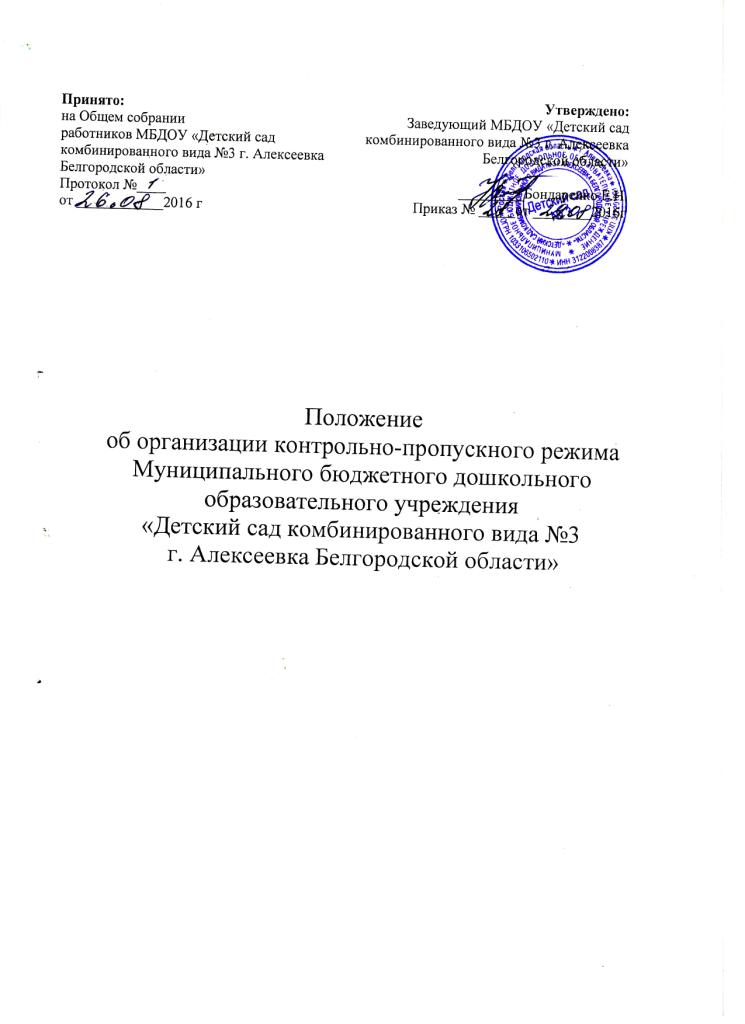 1. Общие положения1.1. Положение об организации контрольно-пропускного режима (далее – Положение) разработано в соответствии с Указом Президента РФ от 15.02.2006 № 116 "О мерах по противодействию терроризму", Федеральным законом от 06.03.2006 № 35-ФЗ "О противодействии терроризму", Федеральным законом от 28.12.2010 № 390-ФЗ "О безопасности", Федеральным законом от 29.12.2012 № 273-ФЗ "Об образовании в Российской Федерации".1.2. Положение регламентирует организацию и порядок осуществления в Муниципальном  бюджетном  дошкольном образовательном учреждении « Детский сад комбинированного вида №3 г. Алексеевка Белгородской области»(далее – Детский сад №3) пропускного режима в целях обеспечения общественной безопасности, предупреждения возможных террористических, экстремистских актов и других противоправных действий в отношении воспитанников, педагогических работников и технического персонала.1.3. Положение устанавливает порядок доступа сотрудников, воспитанников и их родителей (законных представителей), посетителей на территорию и в здание Детского сада №3, а так же порядок вноса и выноса материальных средств, въезда и выезда автотранспорта.1.4. Контроль, организация и обеспечение соблюдения контрольно-пропускного режима возлагается: на заместителя заведующего по административно-хозяйственной работе Хортюнову С.В;педагогов (в рабочие дни с 07.00 до 19.00); сторожей (в рабочие дни – по графику дежурств с 19.00 до 07.00; в выходные и праздничные дни – круглосуточно).2. Организация контрольно-пропускного режима2.1. Доступ на территорию и в здание Детского сада №3 разрешается:работникам с 06.45 до 19.15; воспитанникам и их родителям (законным представителям) с 7.00 до 19.10; посетителям с 8.00 до 17.00.2.2. Вход в здание Детского сада №3 осуществляется: работниками, воспитанниками и родителями (законными представителями) – через центральный вход; посетителями – через центральный вход  . 2.3. Допуск на территорию и в здание Детского сада №3 в рабочие дни с 19.00 до 07.00, в выходные и праздничные дни осуществляется с разрешения заведующего или заместителя заведующего по административно-хозяйственной работе.2.4..Нахождение  сотрудников на территории объекта после окончания  рабочего дня без соответствующего разрешения руководства образовательного учреждения запрещается2.5. . Лица, не связанные с образовательным процессом, посещающие Детский сад №3по служебной необходимости, пропускаются при предъявлении документа, удостоверяющего личность, по согласованию с руководителем ОУ или лицом его заменяющим2.6 Должностные лица, прибывшие в Детский сад №3 с проверкой, пропускаются при предъявлении документа, удостоверяющего личность, с уведомлением администрации ОУ, о чем делается запись в «Журнале  проверок МБДОУ»3. Обязанности участников образовательного процесса, посетителей при осуществлении контрольно-пропускного режима3.1. Заведующий обязан:издавать приказы, инструкции, необходимые для осуществления контрольно-пропускного режима; вносить изменения в Положение для улучшения контрольно-пропускного режима; определять порядок контроля и назначать лиц, ответственных за организацию контрольно-пропускного режима; осуществлять оперативный контроль выполнения Положения, работы ответственных лиц, дежурных администраторов и др. 3.2. Заместитель заведующего по административно-хозяйственной работе обязан: обеспечивать рабочее состояние системы освещения; свободный доступ к аварийным и запасным выходам; исправное состояние дверей, окон, замков, задвижек, ворот, калиток, крыши и т. д.;рабочее состояние аварийной подсветки в указателях маршрутов эвакуации; осуществлять контроль выполнения Положения всеми участниками образовательного процесса.3.3.  Сторожа обязаны:проводить обход территории и здания Детского сада №3 в течение дежурства с целью выявления нарушений правил безопасности, делать записи в Журнале;при необходимости (обнаружение подозрительных лиц, взрывоопасных или подозрительных предметов и т. д.) принимать решения и руководить действиями по предотвращению чрезвычайных ситуаций (согласно инструкциям по пожарной безопасности, гражданской обороне, охране жизни и здоровья детей и т. д.); выявлять лиц, пытающихся в нарушение установленных правил проникнуть на территорию ДОУ, совершить противоправные действия в отношении воспитанников, работников и посетителей, имущества и оборудования ДОУ. В необходимых случаях с помощью средств связи подавать сигнал правоохранительным органам, вызывать вневедомственную охрану;исключить доступ в ДОУ работников, воспитанников и их родителей (законных представителей), посетителей в рабочие дни с 19.00 до 06.00, в выходные и праздничные дни (за исключением лиц, допущенных по письменному разрешению заведующего или заместителя заведующего по административно-хозяйственной работе).3.4. Работники ДОУ обязаны:осуществлять контроль за пришедшими к ним посетителями на протяжении всего времени нахождения в здании и на территории ДОУ;проявлять бдительность при встрече посетителей в здании и на территории ДОУ (уточнять, к кому пришли, провожать до места назначения и перепоручать другому сотруднику); следить, чтобы основные и запасные выходы из групп, прачечной, кухни были всегда закрыты; спрашивать фамилию, имя, отчество; цель визита; номер и название группы; фамилию, имя, отчество необходимого работника ДОУ; фамилию, имя, дату рождения ребенка.3.6. Родители (законные представители) воспитанников обязаны:приводить и забирать детей лично; осуществлять вход в ДОУ и выход из него только через центральный или групповые входы; при входе в здание проявлять бдительность и не пропускать посторонних лиц (либо сообщать о них сотрудникам ДОУ).3.7. Посетители обязаны:представляться, если работники ДОУ интересуются личностью и целью визита;после выполнения цели посещения выходить через центральный вход; не вносить в ДОУ объемные сумки, коробки, пакеты и т. д.3.8. Работникам ДОУ запрещается:нарушать требования Положения, инструкций по пожарной безопасности, гражданской обороне, охране жизни и здоровья детей;оставлять без присмотра воспитанников, имущество и оборудование ДОУ;оставлять незапертыми двери, окна, фрамуги, калитки, ворота и т. д.;впускать на территорию и в здание неизвестных лиц и лиц, не участвующих в образовательном процессе (родственников, друзей, знакомых и т. д.); оставлять без сопровождения посетителей ДОУ; находится на территории и в здании ДОУ в нерабочее время, выходные и праздничные дни.3.9. Родителям (законным представителям) воспитанников запрещается:нарушать требования Положения, инструкций по пожарной безопасности, гражданской обороне, охране жизни и здоровья детей;оставлять без сопровождения или присмотра своих детей;оставлять открытыми двери  на территорию     ДОУ          в здание и группу; пропускать через центральный вход подозрительных лиц; входить в здание ДОУ через запасные выходы.проходить в ДОУ с крупногабаритными сумками. 4. Ответственность участников образовательного процесса за нарушение контрольно-пропускного режима4.1. Работники ДОУ несут ответственность:за невыполнение требований Положения; нарушение инструкций по пожарной безопасности, гражданской обороне, охране жизни и здоровья детей;допуск на территорию и в здание ДОУ посторонних лиц; халатное отношение к имуществу ДОУ.4.2. Родители (законные представители) воспитанников и другие посетители несут ответственность:за невыполнение требований Положения; нарушение правил безопасного пребывания детей в ДОУ;нарушение условий договора с ДОУ; халатное отношение к имуществу ДОУ.5. Пропускной режим для транспорта5.1.  Пропуск автотранспорта на территорию ДОУ осуществляется после его осмотра перед воротами.5.2. Допуск без ограничений на территорию детского сада  разрешается автомобильному транспорту экстренных и аварийных служб: скорой медицинской помощи, пожарной охраны, управления внутренних дел при вызове их администрацией ДОУ. Допуск автотранспорта, прибывшего по заявке администрации, осуществляется при получении у водителей сопроводительных документов (письма, заявки, наряда и пр.) и документов, удостоверяющих личность водителя.5.3.Стоянка личного транспорта  работников образовательного учреждения на его территории запрещается.5.4Обо всех случаях длительного нахождения на территории или в непосредственной близости от образовательного учреждения, транспортных средств, вызывающих подозрение, ответственный за пропускной режим информирует руководителя образовательного учреждения (лицо, его замещающее) и при необходимости, по согласованию с руководителем образовательного учреждения (лицом, его замещающим) информирует  орган внутренних дел.6. Порядок пропуска на период чрезвычайных ситуацийи ликвидации аварийной ситуации6.1. Пропускной режим в здание ДОУ на период чрезвычайных ситуаций ограничивается.6.2. После ликвидации чрезвычайной (аварийной) ситуации возобновляется обычная процедура пропуска.7.Порядок эвакуации воспитанников , сотрудников и посетителей7.1. Порядок оповещения, эвакуации воспитанников, посетителей, работников и сотрудников из помещений ДОУ при чрезвычайных ситуациях (пожар, стихийное бедствие, информация об угрозе совершения террористического акта и др.)   разрабатывается заведующим  совместно  с ответственными за ведение работы по антитеррору, охране и безопасности труда, пожарной и электробезопасности.7.2. По установленному сигналу оповещения все воспитанники, посетители, работники и сотрудники, а также работники, осуществляющие ремонтно-строительные работы в помещениях ДОУ, эвакуируются из здания в соответствии с планом эвакуации находящимся в помещении ДОУ на видном и доступном для посетителей месте. Пропуск посетителей в помещения ДОУ прекращается. Сотрудники ДОУ и ответственные лица принимают меры по эвакуации и обеспечению безопасности находящихся в помещениях людей. По прибытии сотрудников соответствующей службы для ликвидации чрезвычайной ситуации обеспечивают их беспрепятственный пропуск в здание образовательного учреждения.1. Общие положения1.1. Положение об организации контрольно-пропускного режима (далее – Положение) разработано в соответствии с Указом Президента РФ от 15.02.2006 № 116 "О мерах по противодействию терроризму", Федеральным законом от 06.03.2006 № 35-ФЗ "О противодействии терроризму", Федеральным законом от 28.12.2010 № 390-ФЗ "О безопасности", Федеральным законом от 29.12.2012 № 273-ФЗ "Об образовании в Российской Федерации".1.2. Положение регламентирует организацию и порядок осуществления в Муниципальном  бюджетном  дошкольном образовательном учреждении « Детский сад комбинированного вида №3 г. Алексеевка Белгородской области»(далее – Детский сад №3) пропускного режима в целях обеспечения общественной безопасности, предупреждения возможных террористических, экстремистских актов и других противоправных действий в отношении воспитанников, педагогических работников и технического персонала.1.3. Положение устанавливает порядок доступа сотрудников, воспитанников и их родителей (законных представителей), посетителей на территорию и в здание Детского сада №3, а так же порядок вноса и выноса материальных средств, въезда и выезда автотранспорта.1.4. Контроль, организация и обеспечение соблюдения контрольно-пропускного режима возлагается: на заместителя заведующего по административно-хозяйственной работе Хортюнову С.В;педагогов (в рабочие дни с 07.00 до 19.00); сторожей (в рабочие дни – по графику дежурств с 19.00 до 07.00; в выходные и праздничные дни – круглосуточно).2. Организация контрольно-пропускного режима2.1. Доступ на территорию и в здание Детского сада №3 разрешается:работникам с 06.45 до 19.15; воспитанникам и их родителям (законным представителям) с 7.00 до 19.10; посетителям с 8.00 до 17.00.2.2. Вход в здание Детского сада №3 осуществляется: работниками, воспитанниками и родителями (законными представителями) – через центральный вход; посетителями – через центральный вход  . 2.3. Допуск на территорию и в здание Детского сада №3 в рабочие дни с 19.00 до 07.00, в выходные и праздничные дни осуществляется с разрешения заведующего или заместителя заведующего по административно-хозяйственной работе.2.4..Нахождение  сотрудников на территории объекта после окончания  рабочего дня без соответствующего разрешения руководства образовательного учреждения запрещается2.5. . Лица, не связанные с образовательным процессом, посещающие Детский сад №3по служебной необходимости, пропускаются при предъявлении документа, удостоверяющего личность, по согласованию с руководителем ОУ или лицом его заменяющим2.6 Должностные лица, прибывшие в Детский сад №3 с проверкой, пропускаются при предъявлении документа, удостоверяющего личность, с уведомлением администрации ОУ, о чем делается запись в «Журнале  проверок МБДОУ»3. Обязанности участников образовательного процесса, посетителей при осуществлении контрольно-пропускного режима3.1. Заведующий обязан:издавать приказы, инструкции, необходимые для осуществления контрольно-пропускного режима; вносить изменения в Положение для улучшения контрольно-пропускного режима; определять порядок контроля и назначать лиц, ответственных за организацию контрольно-пропускного режима; осуществлять оперативный контроль выполнения Положения, работы ответственных лиц, дежурных администраторов и др. 3.2. Заместитель заведующего по административно-хозяйственной работе обязан: обеспечивать рабочее состояние системы освещения; свободный доступ к аварийным и запасным выходам; исправное состояние дверей, окон, замков, задвижек, ворот, калиток, крыши и т. д.;рабочее состояние аварийной подсветки в указателях маршрутов эвакуации; осуществлять контроль выполнения Положения всеми участниками образовательного процесса.3.3.  Сторожа обязаны:проводить обход территории и здания Детского сада №3 в течение дежурства с целью выявления нарушений правил безопасности, делать записи в Журнале;при необходимости (обнаружение подозрительных лиц, взрывоопасных или подозрительных предметов и т. д.) принимать решения и руководить действиями по предотвращению чрезвычайных ситуаций (согласно инструкциям по пожарной безопасности, гражданской обороне, охране жизни и здоровья детей и т. д.); выявлять лиц, пытающихся в нарушение установленных правил проникнуть на территорию ДОУ, совершить противоправные действия в отношении воспитанников, работников и посетителей, имущества и оборудования ДОУ. В необходимых случаях с помощью средств связи подавать сигнал правоохранительным органам, вызывать вневедомственную охрану;исключить доступ в ДОУ работников, воспитанников и их родителей (законных представителей), посетителей в рабочие дни с 19.00 до 06.00, в выходные и праздничные дни (за исключением лиц, допущенных по письменному разрешению заведующего или заместителя заведующего по административно-хозяйственной работе).3.4. Работники ДОУ обязаны:осуществлять контроль за пришедшими к ним посетителями на протяжении всего времени нахождения в здании и на территории ДОУ;проявлять бдительность при встрече посетителей в здании и на территории ДОУ (уточнять, к кому пришли, провожать до места назначения и перепоручать другому сотруднику); следить, чтобы основные и запасные выходы из групп, прачечной, кухни были всегда закрыты; спрашивать фамилию, имя, отчество; цель визита; номер и название группы; фамилию, имя, отчество необходимого работника ДОУ; фамилию, имя, дату рождения ребенка.3.6. Родители (законные представители) воспитанников обязаны:приводить и забирать детей лично; осуществлять вход в ДОУ и выход из него только через центральный или групповые входы; при входе в здание проявлять бдительность и не пропускать посторонних лиц (либо сообщать о них сотрудникам ДОУ).3.7. Посетители обязаны:представляться, если работники ДОУ интересуются личностью и целью визита;после выполнения цели посещения выходить через центральный вход; не вносить в ДОУ объемные сумки, коробки, пакеты и т. д.3.8. Работникам ДОУ запрещается:нарушать требования Положения, инструкций по пожарной безопасности, гражданской обороне, охране жизни и здоровья детей;оставлять без присмотра воспитанников, имущество и оборудование ДОУ;оставлять незапертыми двери, окна, фрамуги, калитки, ворота и т. д.;впускать на территорию и в здание неизвестных лиц и лиц, не участвующих в образовательном процессе (родственников, друзей, знакомых и т. д.); оставлять без сопровождения посетителей ДОУ; находится на территории и в здании ДОУ в нерабочее время, выходные и праздничные дни.3.9. Родителям (законным представителям) воспитанников запрещается:нарушать требования Положения, инструкций по пожарной безопасности, гражданской обороне, охране жизни и здоровья детей;оставлять без сопровождения или присмотра своих детей;оставлять открытыми двери  на территорию     ДОУ          в здание и группу; пропускать через центральный вход подозрительных лиц; входить в здание ДОУ через запасные выходы.проходить в ДОУ с крупногабаритными сумками. 4. Ответственность участников образовательного процесса за нарушение контрольно-пропускного режима4.1. Работники ДОУ несут ответственность:за невыполнение требований Положения; нарушение инструкций по пожарной безопасности, гражданской обороне, охране жизни и здоровья детей;допуск на территорию и в здание ДОУ посторонних лиц; халатное отношение к имуществу ДОУ.4.2. Родители (законные представители) воспитанников и другие посетители несут ответственность:за невыполнение требований Положения; нарушение правил безопасного пребывания детей в ДОУ;нарушение условий договора с ДОУ; халатное отношение к имуществу ДОУ.5. Пропускной режим для транспорта5.1.  Пропуск автотранспорта на территорию ДОУ осуществляется после его осмотра перед воротами.5.2. Допуск без ограничений на территорию детского сада  разрешается автомобильному транспорту экстренных и аварийных служб: скорой медицинской помощи, пожарной охраны, управления внутренних дел при вызове их администрацией ДОУ. Допуск автотранспорта, прибывшего по заявке администрации, осуществляется при получении у водителей сопроводительных документов (письма, заявки, наряда и пр.) и документов, удостоверяющих личность водителя.5.3.Стоянка личного транспорта  работников образовательного учреждения на его территории запрещается.5.4Обо всех случаях длительного нахождения на территории или в непосредственной близости от образовательного учреждения, транспортных средств, вызывающих подозрение, ответственный за пропускной режим информирует руководителя образовательного учреждения (лицо, его замещающее) и при необходимости, по согласованию с руководителем образовательного учреждения (лицом, его замещающим) информирует  орган внутренних дел.6. Порядок пропуска на период чрезвычайных ситуацийи ликвидации аварийной ситуации6.1. Пропускной режим в здание ДОУ на период чрезвычайных ситуаций ограничивается.6.2. После ликвидации чрезвычайной (аварийной) ситуации возобновляется обычная процедура пропуска.7.Порядок эвакуации воспитанников , сотрудников и посетителей7.1. Порядок оповещения, эвакуации воспитанников, посетителей, работников и сотрудников из помещений ДОУ при чрезвычайных ситуациях (пожар, стихийное бедствие, информация об угрозе совершения террористического акта и др.)   разрабатывается заведующим  совместно  с ответственными за ведение работы по антитеррору, охране и безопасности труда, пожарной и электробезопасности.7.2. По установленному сигналу оповещения все воспитанники, посетители, работники и сотрудники, а также работники, осуществляющие ремонтно-строительные работы в помещениях ДОУ, эвакуируются из здания в соответствии с планом эвакуации находящимся в помещении ДОУ на видном и доступном для посетителей месте. Пропуск посетителей в помещения ДОУ прекращается. Сотрудники ДОУ и ответственные лица принимают меры по эвакуации и обеспечению безопасности находящихся в помещениях людей. По прибытии сотрудников соответствующей службы для ликвидации чрезвычайной ситуации обеспечивают их беспрепятственный пропуск в здание образовательного учреждения.